„EU peníze školám“Projekt DIGIT – digitalizace výuky na ISŠTE Sokolovreg.č. CZ.1.07/1.5.00/34.0496Tento výukový materiál je plně v souladu s Autorským zákonem (jsou zde dodržována všechna autorská práva).Pokud není uvedeno jinak, autorem textů a obrázků je Ing. Luboš Látal.Automatizace - elektronické systémy a zpětná vazba Automatizace – elektronické systémy a zpětná vazba – Kapacitní násobič řízený napětímKapacitní násobič řízený napětím viz (obr. 1) :Dokažte, že (za předpokladu A2=-A, A je kladné číslo) vstupní impedance obvodu je Pokud je ZF kapacita, platí pro vstupní kapacitu obvodu Ci=CF.(1+A).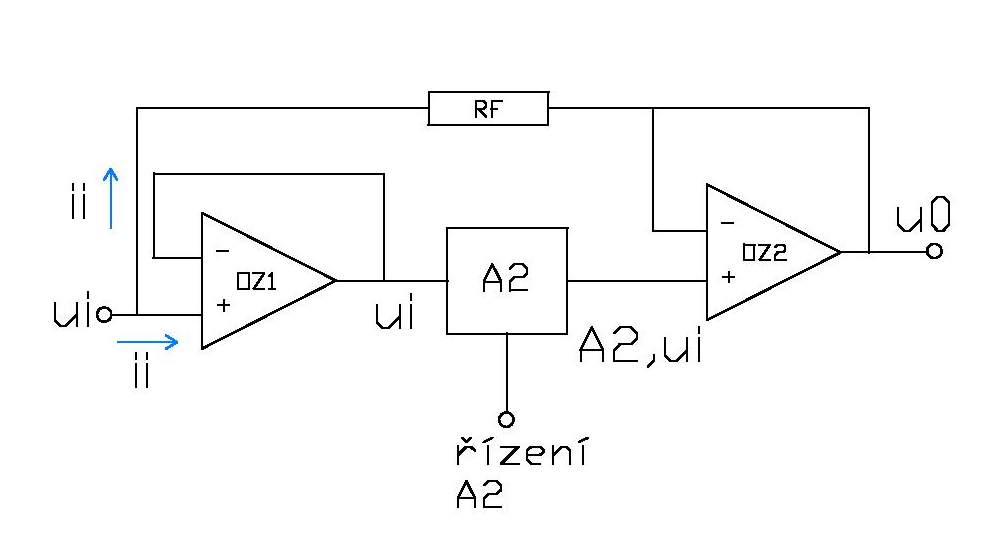 Obr. 1 Kapacitní násobič řízený napětímOperační zesilovače OZ1 a OZ2 jsou zapojeny jako sledovače, zaručují tak velkévstupní i malé výstupní odpory. Pokud by zesilovač A2 zajišťoval sám velký vstupní a malý výstupní odpor, není nutné OZ1 a OZ2  vůbec zapojovat. Pokud jsou použity ideální operační zesilovače, platí v obrázku (obr. 1) pro výstupní napětí zřejmě u0=A2.ui.Dále platí pro vstupní proudNyní lehce určíme, že ekvivalentní vstupní impedance je dána vztahem Je-li zesilovač A2 invertující a platí A2=-A (kde A>0), dostaneme pro vstupní impedanci vztahPokud je zpětnovazební impedance ZF tvořena kapacitou CF, určíme snadnoa ze vztahu dostanemeProto je ekvivalentní vstupní kapacita Ci popsána vztahem   Tento vztah popisuje vliv kapacity CF, která je zapojena mezi invertující vstup a výstup zesilovače. Jedná se klasický Millerův jev.CvičeníDo daného obrázku kapacitního násobiče řízeného napětím dopiš jednotlivé veličiny popisující tento násobič. 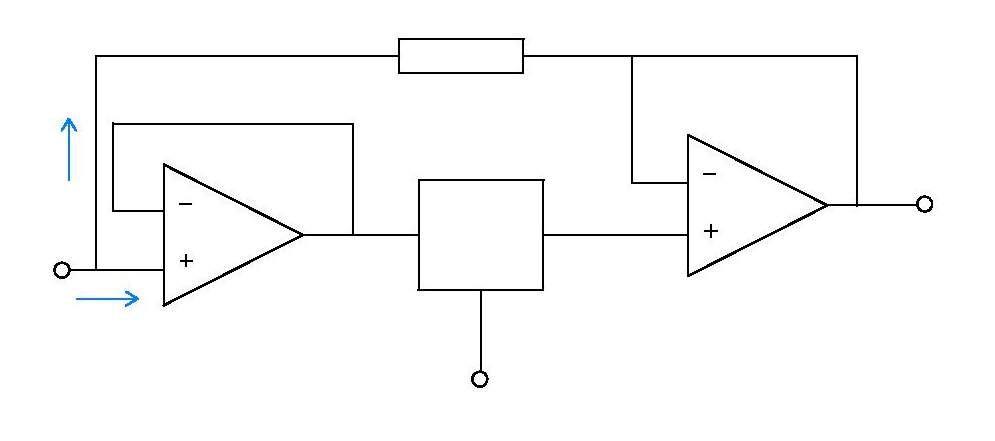 Po provedení důkazu, zkus napsat, co by se stalo s OZ1 a OZ2, pokud by     zesilovač A2 zajišťoval sám velký vstupní odpor a malý výstupní odpor.TestOperační zesilovače OZ1 a OZ2 jsou zapojeny jako sledovače, zaručují tak velké vstupní i jaké výstupní odpory?malévelkénulovézápornéPokud by zesilovač A2 zajišťoval sám velký vstupní odpor a malý výstupní odpor, tak by?a) nebylo třeba OZ1 a OZ2  vůbec zapojovatb) bylo třeba krom OZ1 a OZ2  zapojit ještě OZ3c)  OZ1  narušilo OZ2d) se nic nedělo3. Je-li zesilovač A2 invertující a platí A2=-A (kde …….), dostáváme     pro vstupní impedanci vztah a) A>0b) A<0c) A=0d) A=sin(x)III/2 Inovace a zkvalitnění výuky prostřednictvím ICTVY_32_INOVACE_8_1_20Název vzdělávacího materiáluAutomatizace – elektronické systémy a zpětná vazba – Kapacitní násobič řízený napětím Jméno autoraIng. Luboš LátalTematická oblastAutomatizace - elektronické systémy a zpětná vazba Vzdělávací obor26-41-M/01 ElektrotechnikaPředmětElektrotechnická měřeníRočník3. Rozvíjené klíčové kompetenceŽák aktivně rozvíjí získané poznatky pro uplatnění v praxi. Rozvoj technického myšleníPrůřezové témaElektronika, matematikaČasový harmonogram1 vyučovací hodinaPoužitá literatura a zdrojeElektrotechnická měření, J. Husman, M. Marťak, J. Koudelka, SNTL 1989Pomůcky a prostředkyInteraktivní tabule, dataprojektorAnotaceKapacitní násobič řízený napětím, impedance, zesilovač, sledovačZpůsob využití výukového materiálu ve výuceVýklad, cvičení, testDatum (období) vytvoření vzdělávacího materiáluSrpen 2013